Aluminous Audio Speakers Debut at T.H.E. Show Newport 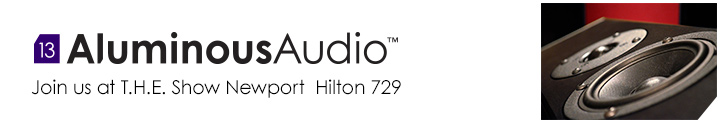 Illuminate Your Sound with Aluminous Audio™  Spokane Valley, WA | May 27th, 2014 | Aluminous Audio debuts its new AL13.02 and SU13.01 Subwoofer at T.H.E. Show Newport, Hilton room 729. Aluminous manufactures aluminum-cabinet sealed-alignment speakers that effortlessly present recordings with utter clarity, openness and lack of distortion. The engaging, natural sound is illuminated from within, along with startling dynamics that deliver a profound musical experience.Atomic Number 13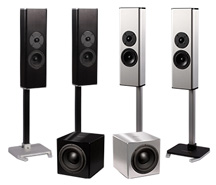 Aluminum carries atomic number 13 on the periodic table and it’s hundreds of times more rigid than any wood on earth, a logical low-resonance material for speaker cabinets. The Aluminous AL13.02 Monitors and SU13.01 Subwoofer are separated to take advantage of the inherent strength and rigidity of smaller structures so the cabinet has far less inherent sound of its own.The Monitors and Subwoofer are sealed-cabinet designs making the system far easier to place. Aluminous speakers sound amazing even with less-than-perfect placement and almost as good from the next room!The AL13.02 MonitorThe AL13.02 Monitors are available as stereo pairs or single speakers for surround. When designing monitors you can choose between optimizing it for low-frequency response or transient response, one or the other. Since the AL13.01 Subwoofer handles low frequencies, the Monitor’s sealed-cabinet alignment allows the bass response to roll off gently resulting in far better focus and clarity throughout the frequency range. Aluminous Audio recommends solid-state amplifiers from 20W to 100W. MSRP $15,000.The SU13.01 SubwooferThe SU13.01 Subwoofer also takes advantage of the inherent strength of aluminum construction and the rigidity and damping of smaller structures. The crossover is variable from 30Hz to 120Hz and driven by an internal 175 watt class-D amplifier -- no need for huge solid-state amplifiers to drive the Aluminous system. MSRP $5,000.Form Follows Function… ReallyUnlike overly-complicated speaker designs that introduce equally complex problems, form follows function in every Aluminous speaker. A music signal divided by crossovers into too many drivers just cannot reconstruct the signal without damaging its original form. Aluminous avoids this with perfectionist, minimalist double-decker, double-sided crossovers that bolt solidly to the interior cabinet. Aluminous feels the drivers should move, not the speaker or its constituent parts.About AluminousAluminous Audio speakers are hand-made in Spokane Valley, WA, following the vision and principles of creator Luke Zitterkopf. Using only aircraft-grade aluminum, costly drivers and hand-made crossovers, Aluminous fashions ultra-low-distortion speakers that free your music from the mechanics of playback. And because the monitors and subwoofer are separate they’re much easier to place wherever you listen to music.Aluminous Audio | Spokane Valley | WA 99206Tel: 509.434.8889 www.AluminousAudio.com | Luke@AluminousAudio.com  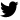 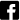 